	Vadovaudamasi Lietuvos Respublikos vietos savivaldos įstatymo 16 straipsnio 2 dalies 26 punktu, Lietuvos Respublikos valstybės ir savivaldybių turto valdymo naudojimo ir disponavimo juo įstatymo 15 straipsnio 1 dalies 7 punktu, 15 straipsnio 5 dalimi, Pagėgių savivaldybės administracijos direktoriaus 2022 m. rugpjūčio 22 d. įsakymu Nr. A1-621 „Dėl viešosios įstaigos „Pagėgių pirminės sveikatos priežiūros centras“ struktūros patvirtinimo“, Pagėgių savivaldybės turto ir valstybės turto valdymo, naudojimo ir disponavimo juo tvarkos aprašo, patvirtinto Pagėgių savivaldybės tarybos 2021 m. kovo 25 d. sprendimu Nr. T-59 „Dėl Pagėgių savivaldybės turto ir valstybės turto valdymo, naudojimo ir disponavimo juo tvarkos aprašo patvirtinimo“, 39 ir 43  punktais, Pagėgių savivaldybės ilgalaikio materialiojo turto nuomos konkursų organizavimo taisyklėmis, patvirtintomis Pagėgių savivaldybės tarybos 2020 m. gegužės 28 d. sprendimu Nr. T-84 „Dėl Pagėgių savivaldybės ilgalaikio materialiojo turto viešo nuomos konkurso ir nuomos be konkurso organizavimo ir vykdymo tvarkos aprašo patvirtinimo“, Pagėgių savivaldybės taryba n u s p r e n d ž i a:	1. Leisti išnuomoti 10 metų viešo nuomos konkurso būdu Pagėgių savivaldybei nuosavybės teise priklausančias buvusių medicinos punktų patalpas bendrosios praktikos gydytojo paslaugoms teikti:1.1.  patalpas: Nr. 1-8 (plotas− 3,13 kv. m), Nr. 1-20 (plotas− 14,80 kv. m), Nr. 1-21 (plotas− 11,55 kv. m), Nr. 1-22 (plotas− 10,91 kv. m), Nr. 1-23 (plotas− 12,94 kv. m),Nr. 1-24 (plotas− 1,45 kv. m), Nr. 1-25 (plotas− 1,91 kv. m), Nr. 1-26 (plotas− 1,12 kv. m), Nr. 1-27 (plotas – 2,37 kv. m),Nr. 1-28 (plotas− 9,77 kv. m), Nr. 1-29 (plotas− 12,84 kv. m) su bendro naudojimo patalpomis: Nr. 1-12 (plotas− 1,42 kv. m), Nr. 1-13 (plotas− 9,77 kv. m), iš viso bendras plotas− 93,98 kv. m,  kurių unikalus Nr. 6300-2000-5018, žymėjimas 1L1p, registro Nr. 95/62414, inventorinės bylos Nr. 8889, kadastro duomenų fiksavimo data 2002-10-24, adresu: Aušros g. 1, Rukų k., Stoniškių sen., Pagėgių sav.;1.2. patalpas: Nr.1-59 (plotas − 2,08 kv. m), Nr. 1-105 (plotas − 16,04 kv. m), Nr. 1-106 (plotas − 8,88 kv. m), Nr. 1-107 (plotas − 8,88 kv. m), Nr. 1-108 (plotas − 8,88 kv. m), Nr. 1-109 (plotas − 10,30 kv. m), Nr. 1-110 (plotas − 0,72 kv. m) su bendro naudojimo patalpomis: 1/5 Nr.1-56 (plotas − 3,81 kv. m), 1/5 Nr.1-55 (plotas − 11,53 kv. m), 1/5 Nr. 1-58 (plotas − 14,94 kv. m), 1/5 Nr. 1-60 (plotas − 3,15 kv. m), iš viso bendras plotas− 62,47 kv. m, esančias pastate, kurio unikalus Nr. 8898-6006-3019, pažymėjimas plane 1B2p, bendras plotas − 2717,18 kv. m, registro Nr. 50/134706, kadastro duomenų fiksavimo data 1993-05-07, adresu: Rambyno g. 22, Lumpėnų k., Lumpėnų sen., Pagėgių sav.;	1.3. patalpas: Nr.1-6 (plotas− 36,54 kv. m), Nr. 1-7 (plotas− 9,31 kv. m), Nr. 1-8 (plotas− 10,50 kv. m), Nr. 1-9 (plotas− 8,25 kv. m), Nr. 1-10 (plotas− 12,32 kv. m), iš viso bendras plotas− 76,92 kv. m, esančias pastate, kurio unikalus Nr. 8890-0017-4017, žymėjimas 1B1p, registro Nr. 50/121737, kadastro duomenų fiksavimo data 1993-11-25, inventorinės bylos Nr. 63/7184, adresu: Sodo g. 18, Natkiškių k., Natkiškių sen., Pagėgių sav.	2. Įpareigoti Pagėgių savivaldybės administracijos direktorių sudaryti komisiją viešam nuomos konkursui organizuoti. 	3. Nustatyti pradinę turto nuomos kainą:3.1. 100,00 Eur  mėnesiui už nuomojamas patalpas adresu: Aušros g. 1, Rukų k., Stoniškių sen., Pagėgių sav.;3.2. 60,00Eur  mėnesiui už nuomojamas patalpas adresu: Rambyno g. 22, Lumpėnų k., Lumpėnų sen., Pagėgių sav.;	3.3. 80,00Eur  mėnesiui už nuomojamas patalpas adresu: Sodo g. 18, Natkiškių k., Natkiškių sen., Pagėgių sav.	4. Įgalioti Pagėgių savivaldybės administracijos direktorių su nuomininkais pasirašyti turto nuomos sutartis ir perdavimo – priėmimo aktus. 	5. Sprendimą paskelbti Pagėgių savivaldybės interneto svetainėje www.pagegiai.lt.	Šis sprendimas gali būti skundžiamas Regionų apygardos administracinio teismo Klaipėdos rūmams (Galinio Pylimo g. 9, 91230 Klaipėda) Lietuvos Respublikos administracinių bylų teisenos įstatymo nustatyta tvarka per 1 (vieną) mėnesį nuo sprendimo paskelbimo ar įteikimo suinteresuotiems asmenims dienos. Savivaldybės meras			                                    Vaidas Bendaravičius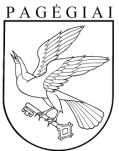 Pagėgių savivaldybės tarybasprendimasdėl leidimo išnuomoti buvusias medicinos punKtų patalpas 2022 m. rugpjūčio 29 d. Nr. T- 120Pagėgiai